муниципальное бюджетное учреждение дополнительного образования «Детская музыкальная школа №1»города НевинномысскаПО.01. Исполнительская подготовкаДополнительная общеразвивающая образовательная программа в области музыкального искусствапо учебному предметуПО 01.УП 01. Музыкальный инструмент (виолончель)пятилетний срок обученияНевинномысск2018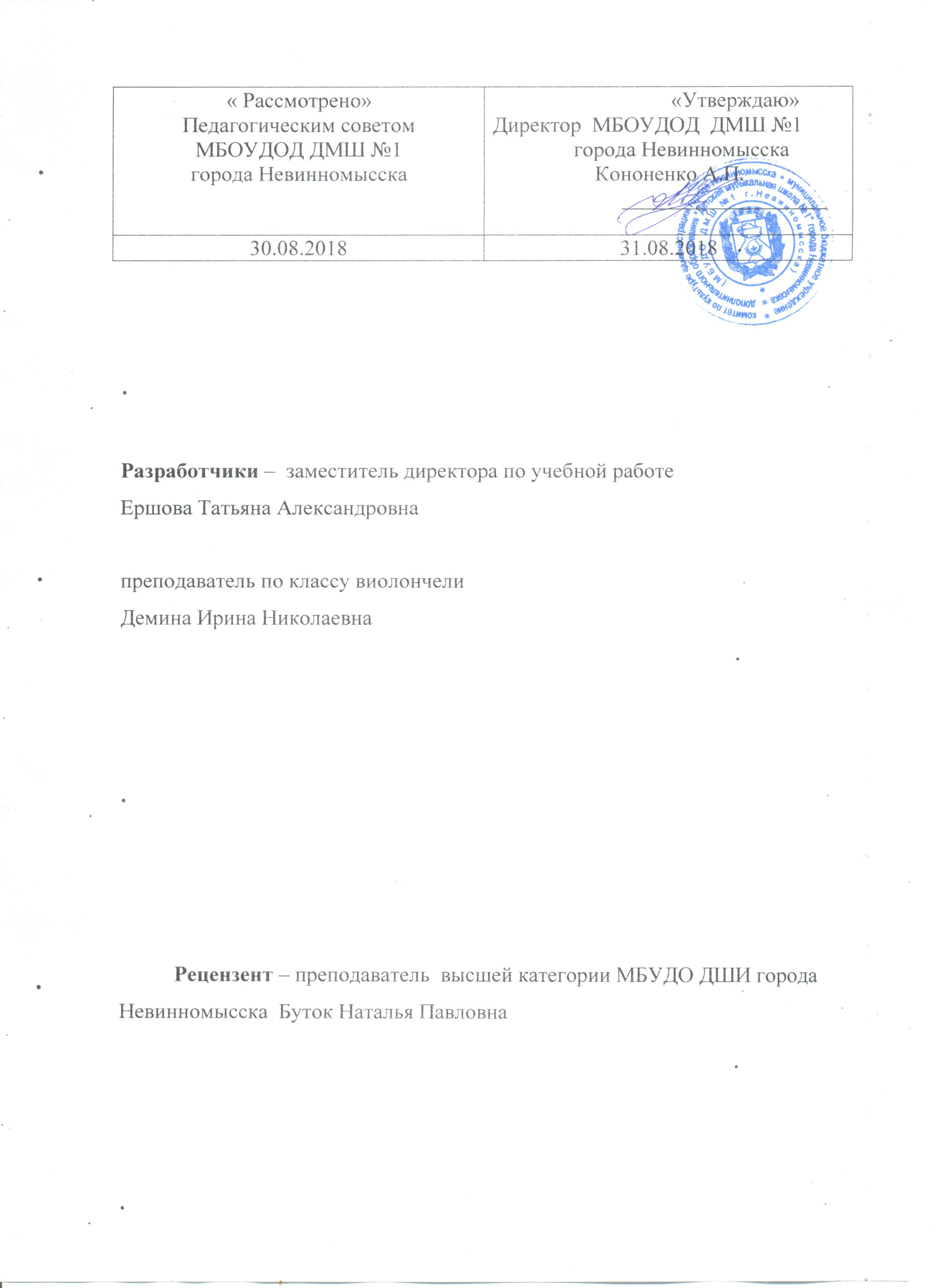 Структура программы учебного предметаI.	Пояснительная записка									- Характеристика учебного предмета, его место и роль в образовательном процессе;	- Срок реализации учебного предмета;	- Объем учебного времени, предусмотренный учебным планом образовательного   учреждения на реализацию учебного предмета;-Сведения о затратах учебного времени	- Форма проведения учебных аудиторных занятий;	- Цель и задачи учебного предмета;	- Структура программы 	- Методы обучения; 	- Описание материально-технических условий реализации учебного предмета;II.	Содержание учебного предмета									- Годовые требования по классам;III. 	Требования к уровню подготовки обучающихся				IV.    	Формы и методы контроля, система оценок 					- Аттестация: цели, виды, форма, содержание; 	- Критерии оценки;V.	Методическое обеспечение учебного процесса					- Методические рекомендации педагогическим работникам;VI.   	Списки рекомендуемой нотной и методической литературы			- Список рекомендуемой нотной литературы;	- Список рекомендуемой методической литературы;I.   Пояснительная записка1. Характеристика учебного предмета, его место и роль в образовательном процессе.                              Программа учебного предмета «Музыкальный инструмент (виолончель)» разработана на основе «Рекомендаций по организации образовательной и методической деятельности при реализации общеразвивающих программ в области искусств», направленных письмом Министерства культуры Российской Федерации от 21.11.2013 №191-01-39/06-ГИ, а также с учетом многолетнего педагогического опыта в области исполнительства на скрипке в детских школах искусств.Виолончель является не только сольным инструментом, но ансамблевым и оркестровым. Поэтому, владея игрой на данном инструменте, учащийся имеет возможность соприкоснуться с лучшими образцами музыкальной культуры в различных жанрах. Предлагаемая программа рассчитана на пятилетний срок обучения.Данная программа предполагает достаточную свободу в выборе репертуара и направлена, прежде всего, на развитие интересов самого учащегося.Недельная нагрузка по предмету «Музыкальный инструмент (виолончель)» составляет 2 часа в неделю. Занятия проходят в индивидуальной форме. В целях формирования навыков ансамблевого музицирования объем недельной нагрузки может быть увеличен.Эффективным способом музыкального развития обучающихся является игра в ансамбле, в том числе, с педагогом, позволяющая совместными усилиями создавать художественный образ, развивающая умение слушать друг друга, гармонический слух, формирующая навыки игры ритмично, синхронно. Ансамблевое музицирование  доставляет большое удовольствие ученикам и позволяет им уже на первом этапе обучения почувствовать себя музыкантами. А позитивные эмоции всегда являются серьезным стимулом в индивидуальных занятиях музыкой.Данная программа предполагает проведение итоговой аттестации в форме исполнения сольной программы (выпускного экзамена). Срок реализации учебного предметаПри реализации программы учебного предмета «Музыкальный инструмент (виолончель)» со сроком обучения 5 лет, продолжительность учебных занятий с первого по пятый годы обучения составляет 34 недели в год. Сведения о затратах учебного времениОбъем учебного времени, предусмотренный учебным планом образовательной организации на реализацию учебного предметаОбщая трудоемкость учебного предмета «Музыкальный инструмент (виолончель)» при 5-летнем сроке обучения составляет 680 часов.  Из них: 340 часов – аудиторные занятия, 340 часов – самостоятельная работа.Форма проведения учебных занятийЗанятия проводятся в индивидуальной форме, возможно чередование индивидуальных и мелкогрупповых (от 2-х человек) занятий. Индивидуальная и мелкогрупповая формы занятий позволяют преподавателю построить процесс обучения в соответствии с принципами дифференцированного и индивидуального подходов.Цель учебного предметаЦелью учебного предмета является обеспечение развития творческих способностей и индивидуальности учащегося, овладение знаниями и представлениями о виолончельном исполнительстве, формирование практических умений и навыков игры на виолончели, устойчивого интереса к самостоятельной деятельности в области музыкального искусства.Задачи учебного предметаЗадачами предмета «Музыкальный инструмент (виолончель)» являются:ознакомление обучающихся с виолончелью, исполнительскими возможностями и разнообразием приемов игры;формирование навыков игры на музыкальном инструменте;приобретение знаний в области музыкальной грамоты;приобретение  знаний в области истории музыкальной культуры;формирование понятий о музыкальных стилях и жанрах;оснащение  системой  знаний, умений и способов музыкальной деятельности, обеспечивающих в своей совокупности базу для дальнейшего самостоятельного общения с музыкой, музыкального самообразования и самовоспитания;воспитание у обучающихся трудолюбия, усидчивости, терпения, дисциплины;воспитание стремления к практическому использованию знаний и умений, приобретенных на занятиях, в быту, в концертной деятельности.Обучение должно соединять в себе два главных и взаимосвязанных направления. Одно из них – формирование игровых навыков и приемов, становление исполнительского аппарата. Второе - развитие практических форм музицирования на виолончели, в том числе,  подбора по слуху. Структура программы Программа содержит  следующие разделы:	сведения о затратах учебного времени, предусмотренного на освоениеучебного предмета;	распределение учебного материала по годам обучения;	описание дидактических единиц учебного предмета;	требования к уровню подготовки обучающихся;	формы и методы контроля, система оценок;	методическое обеспечение учебного процесса.В соответствии с данными направлениями строится основной раздел программы "Содержание учебного предмета".Методы обученияВ музыкальной педагогике применяется комплекс методов обучения. Индивидуальное обучение неразрывно связано с воспитанием ученика, с учетом его возрастных и психологических особенностей.Для достижения поставленной цели и реализации задач предмета используются следующие методы обучения:	словесный (объяснение, беседа, рассказ);	наглядно-слуховой (показ, наблюдение, демонстрация пианистических приемов);	практический (работа на инструменте, упражнения);	аналитический (сравнения и обобщения, развитие логического мышления);	эмоциональный (подбор ассоциаций, образов, художественные впечатления).Индивидуальный метод обучения позволяет найти более точный и  психологически верный подход к каждому ученику и выбрать наиболее подходящий метод обучения.Описание материально-технических условий реализации учебного предмета Материально-техническая база образовательного учреждения должна соответствовать санитарным и противопожарным нормам, нормам охраны труда.Помещение должно иметь хорошую звукоизоляцию, освещение и хорошо проветриваться. Должна быть обеспечена ежедневная уборка учебной аудитории.Учебные классы для занятий по специальности (кроме виолончели) оснащаются роялем или пианино, в классе необходимо иметь пюпитр, который можно легко приспособить к любому росту ученика.Рояль или пианино должны быть хорошо настроены.Каждый учащийся обеспечивается доступом к библиотечным фондам и фондам аудио и видеозаписей школьной библиотеки. Во время самостоятельной работы учащиеся могут пользоваться Интернетом для сбора дополнительного материала по изучению предложенных тем.  Библиотечный фонд укомплектовывается печатными, электронными изданиями, учебно-методической и нотной литературой.II.   Содержание учебного предметаТребования по годам обученияГодовые требования содержат несколько вариантов примерных исполнительских программ, разработанных с учетом индивидуальных возможностей и интересов учащихся.Требования пятого года обучения имеют несколько вариантов примерных исполнительских программ, сгруппированных по двум уровням сложности и разработанных для различных групп учащихся с учетом индивидуальных и возрастных возможностей, а также планирования дальнейшего обучения игре на музыкальном инструменте. 1 классВ течение года ученик должен освоить первоначальные навыки игры на виолончели. Освоение 1-й позиции. Штрихи деташе и легато в простейшем их сочетании.  Учащийся должен уметь исполнять разнохарактерную музыку (песня-танец).В этот период желательно проходить большой объем музыкального материала ввиду его достаточной лаконичности, формировать навыки чтения с листа, внимание к звукоизвлечению и чистому интонированию.Примерный репертуарный список:1.	Родионов К. Начальные уроки игры н авиолончели. М. Музыка, 2000 2.	Захарьина Т. Скрипичный букварь.  Гос. муз. изд., 1962 3.	Якубовская В. Вверх по ступенькам. С-Пб «Композитор», 2003 4.	Гуревич Л. – Зимина Н. Скрипичная азбука  1, 2 тетр.  М., «Композитор», 19985.	Григорян А. Начальная школа игры на виолончели. М., «Советский композитор», 19866.	Гарлицкий М. Шаг за шагом. М., «Советский композитор», 1980 7.	Избранные этюды для виолончели, 1-3 классы. М., «Кифара», 19968.	Хрестоматия для виолончели. Пьесы и произведения крупной формы  (1-2 классы). Составители: М. Гарлицкий, К. Родионов, Ю. Уткин, К. Фортунатов.  М., Музыка, 19909.	Юный виолончелист,   вып.1. Редактор-составитель К.Фортунатов. М., «Советский композитор», 1992Примеры программ переводного зачета:Вариант 1                 Р.Н.П. «Как под горкой…» обр. Комаровского А.                Р.Н.П. « На зеленом лугу…» обр. Захарьиной Т.     Вариант 2                Моцарт 	В. Аллегретто               Метлов 	 Н. «Баю-баюшки, баю»  Вариант 3                Гендель Г.Ф.	 Гавот с вариациями  Вариант 4                Ридинг 	О. Концерт си минор 1 часть2 классПродолжение работы над постановкой, свободой игровых движений.Усложнение и детализация игровых навыков. Начало изучений позиций и переходов в простейших вариантах. Работа над более разнообразным  звучанием инструмента в зависимости от характера музыкального материала.Штрихи деташе, легато, мартелято и их сочетание. Культура распределения смычка. Чтение с листа на уроке.Развитие навыка анализа музыкальных и технических задач.Примерный репертуарный список:1.	Родионов К.  Начальные уроки игры на виолончели. М., Музыка, 2000 2.	Захарьина Т.  Скрипичный букварь. Гос. муз. изд., 1962 3.	Якубовская В.  Вверх по ступенькам. СПб, «Композитор», 2003 4.	Гуревич Л., Зимина Н. Скрипичная азбука,  1, 2 тетр.  М., «Композитор», 19985.	Григорян А.  Начальная школа игры на виолончели. М., «Советский композитор», 19866.	Гарлицкий М. Шаг за шагом. М., «Советский композитор», 1980 7.	Избранные этюды для виолончели , 1-3 классы. М., «Кифара», 19968.	Хрестоматия для виолончели. Пьесы и произведения крупной формы   (1-2 классы) Составители: М. Гарлицкий, К. Родионов, Ю. Уткин, К. Фортунатов.  М., Музыка, 19909.	Юный виолончелист,   вып.1. Редактор-составитель К.Фортунатов. М., «Советский композитор», 1992Примеры программ переводного зачета:Вариант 1Бакланова Н. КолыбельнаяБакланова  Н. МаршВариант 2Бетховен Л. СурокБетховен Л. Прекрасный цветокВариант 3Бакланова Н. РомансБакланова Н. Мазурка       Вариант 4Зейтц  Ф. Концерт Соль мажор, 1 часть3 классДальнейшее техническое развитие. Навыки игры в позициях. Работа над интонированием. Вибрато. Работа над звуком.Кантилена, работа над пластикой ведения смычка. Жанровые пьесы и характер штрихов. Изучение музыки разных стилей и эпох.Чтение с листа, самостоятельный разбор произведений и музыкальный анализ.Навыки ансамблевого  музицирования.Примерный репертуарный список:1.	Вольфарт Ф.  Легкие мелодические этюды. М. Гос. муз. изд., 19872.	Избранные этюды 1-3 классы ДМШ. М., «Кифара», 19963.	Избранные этюды 3-5 классы ДМШ. М., «Кифара», 19964.	Гарлицкий М. Шаг за шагом, раздел «Переходы».  М., « Композитор», 19925.	Хрестоматия для виолончели. Пьесы и произведения крупной формы, 2-3 классы.Составители: М.Гарлицкий, К.Родионов, Ю.Уткин, К.Фортунатов,  М., Музыка, 20086.	Хрестоматия для виолончели. Пьесы и произведения крупной формы, 3-4 классы.Составители: М.Гарлицкий, К.Родионов, Ю.Уткин, К.Фортунатов. М., Музыка,  19917.	Юный виолончелист, вып. 1 (составитель К. Фортунатов). М., «Советский композитор», 1992Примеры программ переводного зачета:Вариант 1Ниязи Н. Колыбельная Вебер К. Хор охотниковВариант 2Ридинг О. 	Концерт си минор, ч.  3Вариант 3Яньшинов А.  КонцертиноВариант 4Вивальди  А. Концерт ля минор, 1 часть4 классРабота над штрихами (деташе, легато, мартле, стаккато, сотийе). Пунктирный штрих.Развитие навыков более виртуозной игры, легкость и точность артикуляции пальцев левой руки, разнообразное вибрато. Продолжение работы над кантиленой и звуковедением.  Ансамблевое музицирование. Чтение с листа более сложных произведений.Примерный репертуарный список:1.	Избранные этюды, 3-5 классы. М., «Кифара», 19962.	Бакланова Н. Этюды средней трудности. М., «Советский композитор», 19833.	Мазас К. Артистические этюды, соч. 36, 1 часть. СПб, «Композитор», 20044.	Донт Я.  Этюды, соч. 37.  М., Музыка, 19885.	Хрестоматия для виолончели. Пьесы и произведения крупной формы. 4-5 классы (Составитель Ю.Уткин). М., Музыка, 1987 6.	Хрестоматия для виолончели.  Средние и старшие классы ДМШ.   М., Музыка,  19957.	Юный виолончелист,  вып.2  (Редактор К.Фортунатов). М., «Советский композитор», 1992Примеры программ переводного зачета:Вариант 1Ниязи Н. Колыбельная Вебер К. Хор охотниковВариант 2Ридинг О. 	Концерт си минор, ч.  3Вариант 3Яньшинов А.  КонцертиноВариант 4Вивальди  А. Концерт ля минор, 1 часть5 классДальнейшее изучение грифа. Работа над штрихами (деташе, легато, мартле, стаккато, сотийе). Пунктирный штрих.Развитие навыков более виртуозной игры, легкость и точность артикуляции пальцев левой руки, разнообразное вибрато. Продолжение работы над кантиленой и звуковеденим.  Стилевое разнообразие репертуара, классическая и романтическая пьеса. Ансамблевое музицирование. Чтение с листа более сложных произведений.Примерный репертуарный список:1.	Избранные этюды, 3-5 классы. М., «Кифара», 19962.	Бакланова Н. Этюды средней трудности. М., «Советский композитор», 19833.	Мазас К. Артистические этюды, соч. 36, 1 часть. СПб, «Композитор», 20044.	Донт Я.  Этюды, соч. 37.  М., Музыка, 19885.	Хрестоматия для виолончели. Пьесы и произведения крупной формы. 4-5 классы (Составитель Ю.Уткин). М., Музыка, 1987 6.	Хрестоматия для виолончели.  Средние и старшие классы ДМШ.   М., Музыка,  19957.	Юный виолончелист,  вып.2  (Редактор К.Фортунатов). М., «Советский композитор», 1992Примеры программ выпускного экзамена:	Вариант 1 Векерлен Э. Старинная французская песенкаБах И.К. МаршВариант 2Данкля Ш.	Вариации на тему ДоницеттиВариант 3Вивальди А. КонцертВариант 4Флярковский А. СонатинаIII. Требования к уровню подготовки обучающихся      Выпускник имеет следующий уровень подготовки:     - владеет основными приемами звукоизвлечения, умеет правильно использовать их на практике,- умеет исполнять произведение в характере, соответствующем данному стилю и эпохе, анализируя свое исполнение,- умеет самостоятельно разбирать музыкальные произведения, - владеет навыками подбора,  игры в ансамбле.IV. Формы и методы контроля, система оценокПрограмма предусматривает текущий контроль, промежуточную и итоговую аттестации. Формами текущего и промежуточного контроля являются: контрольный урок, участие в тематических вечерах, классных концертах, мероприятиях культурно-просветительской, творческой деятельности школы. Возможно применение индивидуальных графиков проведения данных видов контроля, а также содержания контрольных мероприятий. Промежуточная аттестация проводится один раз в год. При проведении итоговой аттестации применяется форма экзамена. Содержанием экзамена является исполнение сольной программы и/или участие в ансамбле. Критерии оценкиПри оценивании учащегося, осваивающегося общеразвивающую программу, следует учитывать:формирование устойчивого интереса к музыкальному искусству, к занятиям музыкой;наличие исполнительской культуры, развитие музыкального мышления; овладение практическими умениями и навыками в различных видах музыкально-исполнительской деятельности: сольном, ансамблевом исполнительстве;степень продвижения учащегося, успешность личностных достижений.V. Методическое обеспечение учебного процессаМетодические рекомендации преподавателямПятилетний срок реализации программы учебного предмета позволяет: перейти на  обучение по предпрофессиональной программе,  продолжить самостоятельные занятия, музицировать для себя и друзей, участвовать в различных самодеятельных ансамблях. Каждая из этих целей требует особого отношения к занятиям и индивидуального подхода к ученикам.Занятия в классе должны сопровождаться  внеклассной работой - посещением выставок и концертных залов, прослушиванием музыкальных записей, просмотром концертов и музыкальных фильмов. Большое значение имеет репертуар ученика. Необходимо выбирать высокохудожественные произведения, разнообразные по форме и содержанию. Необходимо познакомить учащегося  с историей виолончели, рассказать о выдающихся виолончелистах,  исполнителях и композиторах. Общее количество музыкальных произведений, рекомендованных для изучения в каждом классе, дается в годовых требованиях. Предполагается, что педагог в работе над репертуаром будет добиваться различной степени завершенности исполнения: некоторые произведения должны быть подготовлены для публичного выступления, другие – для показа в условиях класса, третьи – с целью ознакомления. Требования могут быть сокращены или упрощены соответственно уровню музыкального и технического развития. Данные особые условия определяют содержание индивидуального учебного плана учащегося.На заключительном этапе у учеников сформирован опыт исполнения произведений классической и народной музыки,  опыт игры в ансамбле. Исходя из этого опыта, они используют полученные знания, умения и навыки в исполнительской практике. Параллельно с формированием практических умений и навыков учащийся получает знания музыкальной грамоты, основы гармонии, которые применяются при подборе на слух.  Методы работы над качеством звука зависят от индивидуальных способностей и возможностей учащихся, степени развития музыкального слуха и музыкально-игровых навыков. Важным элементом обучения является накопление художественного исполнительского материала, дальнейшее расширение и совершенствование практики публичных выступлений (сольных и ансамблевых).VI. Списки рекомендуемой нотной и методической литературы1.	Список рекомендуемой нотной литературы1.	Бакланова Н. Этюды средней трудности. М., «Советский композитор», 19832.	Верачини Ф.  Сонаты для виолончели. Elibron Classics, 20023.	Вивальди А.  Двенадцать сонат для виолончели и фортепиано. Харвест, 20044.	Вольфарт Ф.  Легкие мелодические этюды. М., Гос. муз. изд., 19875.	Гарлицкий М.   Шаг за шагом.   М., «Советский композитор», 19806.	Гарлицкий М.  Шаг за шагом, раздел «Переходы». М., «Композитор», 19927.	Гендель  Г.Ф.  6 сонат для виолончели и ф-но 	8.	Григорян А.  Начальная школа игры на виолончели. М., «Советский композитор», 19869.	Гуревич Л., Зимина Н.  Скрипичная азбука,  1, 2 тетради.  М., «Композитор», 199810.	Данкля Ш. Этюды соч. 73. М., Музыка, 197011.	Донт Я. Этюды соч. 37. М., Музыка, 198812.	Донт Я.  Соч. 37 Этюды. М., Музыка, 198713.	Донт Я. Соч. 38  Этюды для 2-х скрипок.  М., Музыка, 198014.	Захарьина Т. Скрипичный букварь. Гос. муз. изд., 1962 15.	Избранные этюды для виолончели, 1-3 классы. М., «Кифара», 199616.	Избранные этюды, 1-3 классы ДМШ. М., «Кифара», 199617.	Избранные этюды, 3-5 классы ДМШ. М., «Кифара», 199618.	Избранные этюды, вып.2.  3-5 классы. М., «Кифара», 199619.	Классические пьесы (составитель и редактор С.Шальман). СПб, «Композитор», 200920.	Корелли А. 10 сонат для виолончели и фортепиано. Харвест, 2004 21.	Крейцер Р.  Этюды  (ред. А.Ямпольского). М., Музыка, 198722.	Мазас К. Артистические этюды, соч. 36, 1 часть. СПб, «Композитор», 200423.	Мазас К. Блестящие этюды, соч. 36, 2 тетрадь. М., Музыка, 200424.	Роде П.  24 каприса. М., Музыка, 198825.	Родионов К. Начальные уроки игры на виолончели. М. Музыка, 2000 26.	Тартини Дж.  Соната соль минор «Покинутая Дидона» 27.	Фиорилло Ф. 36 этюдов и каприсов  для  виолончели. М., Музыка, 198728.	Флеш К. Гаммы и арпеджио. М., Музыка, 1966 29.	Хрестоматия дляв. Пьесы и произведения крупной формы.  1-2 классы. Составители: М. Гарлицкий, К. Родионов, Ю. Уткин, К. Фортунатов.  М., Музыка, 199030.	Хрестоматия для виолончели. Пьесы и произведения крупной формы. 2-3 классы. Составители: М.Гарлицкий, К.Родионов, Ю.Уткин, К.Фортунатов,  М., Музыка, 200831.	Хрестоматия для виолончели.  Пьесы и произведения крупной формы. 3-4 классы. Составители: М.Гарлицкий, К.Родионов, Ю.Уткин, К.Фортунатов, М., Музыка,  199132.	Хрестоматия для виолончели. Пьесы и произведения крупной формы. 4-5 классы. (Составитель Ю.Уткин). М., Музыка, 1987 33.	Хрестоматия  для виолончели. Средние и старшие классы ДМШ. М., Музыка, 199534.	Хрестоматия для виолончели.  Пьесы и произведения крупной формы. 4-5 классы.  Составитель Ю.Уткин, М., Музыка, 198735.	Хрестоматия для виолончели. Пьесы и произведения крупной формы. 5-6 классы.  М., Музыка, 198736.	Хрестоматия. Концерты, вып.2, средние и старшие классы ДМШ. М., Музыка, 199537.	Юный виолончелист.   Вып. 1. Редактор-составитель К.Фортунатов. М., «Советский композитор», 199238.	Юный виолончелист.  Вып.2.  Редактор-составитель К.Фортунатов. М., «Советский композитор», 199239.	Юный виолончелист.  Вып.3. М., «Советский композитор», 199240.	Якубовская В.  Вверх по ступенькам.  СПб, «Композитор», 2003 2.	Список рекомендуемой методической литературы1.	Ауэр Л. Моя школа игры на виолончели.  М., «Музыка»,  1965 2.	Безродный Игорь. Искусство, мысли, образ.  ООО «Века-ВС», 20103.	Беленький Б. – Эльбойм Э. Педагогические принципы Л.М. Цейтлина. М., «Музыка», 1990      4.	 «Как учить игре на виолончели в школе».  Составитель Берлянчик М. Сборник статей.  М., «Классика ХХI», 20065.	«Вопросы совершенствования преподавания на оркестровых инструментах». Сборник статей. Составитель Берлянчик М. - М., «Музыка», 1978 6.	«Вопросы музыкальной педагогики». М., «Музыка», 1980. Выпуск 2, составитель Руденко В.И.7.	«Вопросы музыкальной педагогики». М., «Музыка», 1986. Выпуск 7, составитель Руденко В.И.8.	Григорьев В. Методика обучения игре на виолончели. Москва, «Классика ХХI», 20069.	Гутников Борис.  Об искусстве скрипичной игры.  Л., «Музыка»,  198810.	Давид Ойстрах. Воспоминания, статьи. Сост. Григорьев В.                                 М., «Музыка»,  200811.	Иегуди Менухин. Странствия.  Издательство КоЛибри, 200812.	Карл Флеш. Искусство скрипичной игры.  М., «Классика ХХI», 200713.	Корыхалова Н.П. Музыкально-исполнительские термины. СПб, «Композитор»,  200414.	Либерман М., Берлянчик М. Культура звука виолончелиста.   М., «Музыка»,  198515.	Либерман М. Некоторые вопросы развития техники левой руки. М., «Классика  XXI», 200616.	Либерман М. Развитие вибрато как средства художественной выразительности. М., «Классика ХХI», 200617.	Мострас К.  Система домашних занятий виолончелиста. М., Музгиз, 195618.	Натансон В., Руденко В. «Вопросы методики начального музыкального образования». М., Музыка, 1981                                                                                                                                                      19.	Порсегов А., Тагиев М.  «Проблемы мышечных ощущений при игре на виолончели».  Ишыг, Баку, 197820.	Ширинский А. Штриховая техника виолончелиста. М., Музгиз, 198321.	Шульпяков О. Техническое развитие музыканта-исполнителя.  М., «Музыка», 197322.	Юрьев А.Ю. Очерки по истории и теории смычковой культуры виолончелиста. СПб, 200223.	Янкелевич Ю.И.  Педагогическое наследие. М., «Музыка»,  2009Вид учебной работы, нагрузки, аттестацииЗатраты учебного времениЗатраты учебного времениЗатраты учебного времениЗатраты учебного времениЗатраты учебного времениЗатраты учебного времениЗатраты учебного времениЗатраты учебного времениЗатраты учебного времениЗатраты учебного времениВсего часовГоды обучения1-ый год1-ый год2-ой год2-ой год3–ий год3–ий год4-ый год4-ый год5-ый год5-ый годполугодия12345678910Количество недель16181618161816181618Аудиторные занятия32363236323632363236340Самостоятельная работа32363236323632363236340Максимальная учебная нагрузка64726472647264726472680